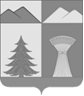 АДМИНИСТРАЦИЯ МУНИЦИПАЛЬНОГО РАЙОНА«УЛЁТОВСКИЙ РАЙОН»ЗАБАЙКАЛЬСКОГО КРАЯПОСТАНОВЛЕНИЕ«26» января 2021 года							 № 38/н						с. УлётыО внесении изменений в приложения к постановлению администрации муниципального района «Улётовский район» Забайкальского края от 31.05.2017 № 252/н «О комиссии по предупреждению и ликвидации чрезвычайных ситуаций и обеспечению пожарной безопасности администрации муниципального района «Улётовский район» Забайкальского края»В связи с кадровыми изменениями администрация муниципального района «Улётовский район» Забайкальского края  постановляет:1. Внести в приложения к постановлению администрации муниципального района «Улётовский район» Забайкальского края от 31.05.2017 № 252/н «О комиссии по предупреждению и ликвидации чрезвычайных ситуаций и обеспечению пожарной безопасности администрации муниципального района «Улётовский район» Забайкальского края» следующие изменения:1.1. Приложение 1 «Состав комиссии по предупреждению и ликвидации чрезвычайных ситуаций и обеспечению пожарной безопасности муниципального района «Улётовский район» Забайкальского края» принять в новой редакции, согласно приложению 1.1.2. Приложение 2 «Состав оперативной группы по предупреждению и ликвидации чрезвычайных ситуаций и обеспечению пожарной безопасности администрации муниципального района «Улётовский район» Забайкальского края» принять в новой редакции, согласно приложению 2.2. Настоящее постановление официально опубликовать путем размещения (обнародования) на официальном сайте муниципального района «Улётовский район» в информационно-телекоммуникационной сети «Интернет» в разделе «Документы» - «НПА Администрации» и в разделе «Деятельность» - «ГО ЧС» - https://uletov.75.ru.3. Контроль за выполнением настоящего постановления оставляю за собой.Глава муниципального района «Улётовский район							А.И.СинкевичПриложение 1к постановлению администрациимуниципального района «Улётовский район»«26» января 2021 года № 38/нСОСТАВкомиссии по предупреждению и ликвидации чрезвычайных ситуаций и обеспечению пожарной безопасности администрации муниципального района«Улётовский район» Забайкальского краяПриложение 2к постановлению администрациимуниципального района«Улётовский район» «26» января 2021 года № 38/нСОСТАВоперативной группы по предупреждению и ликвидации чрезвычайных ситуаций и обеспечению пожарной безопасности администрации муниципального района «Улётовский район» Забайкальского края1СинкевичАлександр    ИннокентьевичГлава муниципального района «Улётовский район», председатель комиссии1СинкевичАлександр    ИннокентьевичГлава муниципального района «Улётовский район», председатель комиссии2ПодойницынСтанислав    СергеевичПервый заместитель главы муниципального района «Улётовский район», заместитель председателя комиссии3Саранина Светлана    ВикторовнаЗаместитель главы муниципального района «Улётовский район»4Некрасов Игорь  СтаниславовичЗаместитель председателя  комиссии, начальник 36 ПСЧ-3  ПСО ФПС ГПС  ГУ  МЧС России по Забайкальскому краю (по согласованию)5Стародубов Александр     ВладимировичКонсультант по делам гражданской обороны и защиты от чрезвычайных ситуаций администрации муниципального района «Улётовский район», секретарь комиссии6Колесникова Вероника    ВадимовнаНачальник Управления делами администрации муниципального района «Улётовский район»7 Василец  Артем ВладимировичНачальник ОПО-13 по Улётовскому и Хилокскому районам «Забайкалпожспас» (по согласованию)8Капустин Сергей НиколаевичИ.о. Главного врач ГУЗ «Улётовская ЦРБ»(по согласованию)9Капустина Ирина ВасильевнаЗаместитель главного государственного врача «Роспотребнадзора»(по  согласованию)10Перевозников Сергей СергеевичНачальник ОМВД России по Улётовскому району(по согласованию)11Лещенко Андрей  АлексеевичНачальник отдела правового и кадрового обеспечения администрации Управления делами администрации муниципального района «Улётовский район»12Цыпылова Анастасия АндреевнаНачальник Ингодинского лесничества ГКУ «Управление лесничествами Забайкальского края» (по согласованию)13Скорых Алексей ВикторовичНачальник Улётовского РЭС по ИЭС14Решетилов Олег СергеевичНачальник территориального подразделения по надзорной деятельности по Хилокскому, Улётовскому районам и г. Хилок УНД  ГУ МЧС по Забайкальскому краю (по согласованию)15Голомидов Виталий АлександровичНачальник ЛТЦ «Улётовский район» ОАО  «Ростелеком» (по согласованию)16Осипова Наталья ВладимировнаПредседатель комитета по финансам администрации муниципального района «Улётовский район»17Луговских Игорь ВикторовичДиректор ООО «Коммунальник» 18Горковенко Владимир АнатольевичНачальник отдела архитектуры, жилищно-коммунального и дорожного хозяйства администрации муниципального района «Улётовский район»19Прибытков Денис ПетровичРуководитель муниципального казённого учреждения «Центр бухгалтерского и материально-технического обеспечения» (по согласованию)20Мезенцев Игорь ВикторовичДиректор муниципального унитарного предприятия «МК»21Васильев Алексей Пантелеевич Начальник отдела развития сельского хозяйства администрации муниципального района «Улётовский район»22Лебедев Александр СергеевичНачальник Ингодинского участка ЧМО КГСАУ «Забайкаллесхоз»№ п/пФ.И.О.Должность1Подойницын Станислав СергеевичПервый заместитель главы муниципального района «Улётовский район», руководитель оперативной группы;2Васильев Алексей ПантелеевичНачальник отдела развития сельского хозяйства администрации муниципального района «Улётовский район»;3Некрасов Игорь СтаниславовичЗаместитель председателя  комиссии, начальник 36 ПСЧ-3 ПСО ФПС ГПС ГУ МЧС России по Забайкальскому краю (по согласованию)4Стародубов Александр ВладимировичКонсультант по делам ГО, ЧС администрации муниципального района «Улётовский район»5Решетилов ОлегСергеевичНачальник ТПНД по Хилокскому, Улётовскому районам и г. Хилок УНД и ПР ГУ МЧС России по Забайкальскому краю(по согласованию);6Василец Артем ВладимировичНачальник ОПО-13 по Улётовскому и Хилокскому районам «Забайкалпожспас» (по согласованию);7Цыпылова Анастасия АндреевнаНачальник Ингодинского лесничества ГКУ «Управление лесничествами Забайкальского края» (по согласованию);8Перевозников Сергей СергеевичНачальника ОМВД России по Улетовскому району (по согласованию).